Приложение №1к Правилам приемав Религиозную организацию - духовная образовательная организация высшего образования «Казанская православная духовная семинария Казанской Епархии Русской Православной Церкви» на обучение по образовательным программам высшего образования - программам бакалавриата, программам магистратуры на 2019/2020 учебный год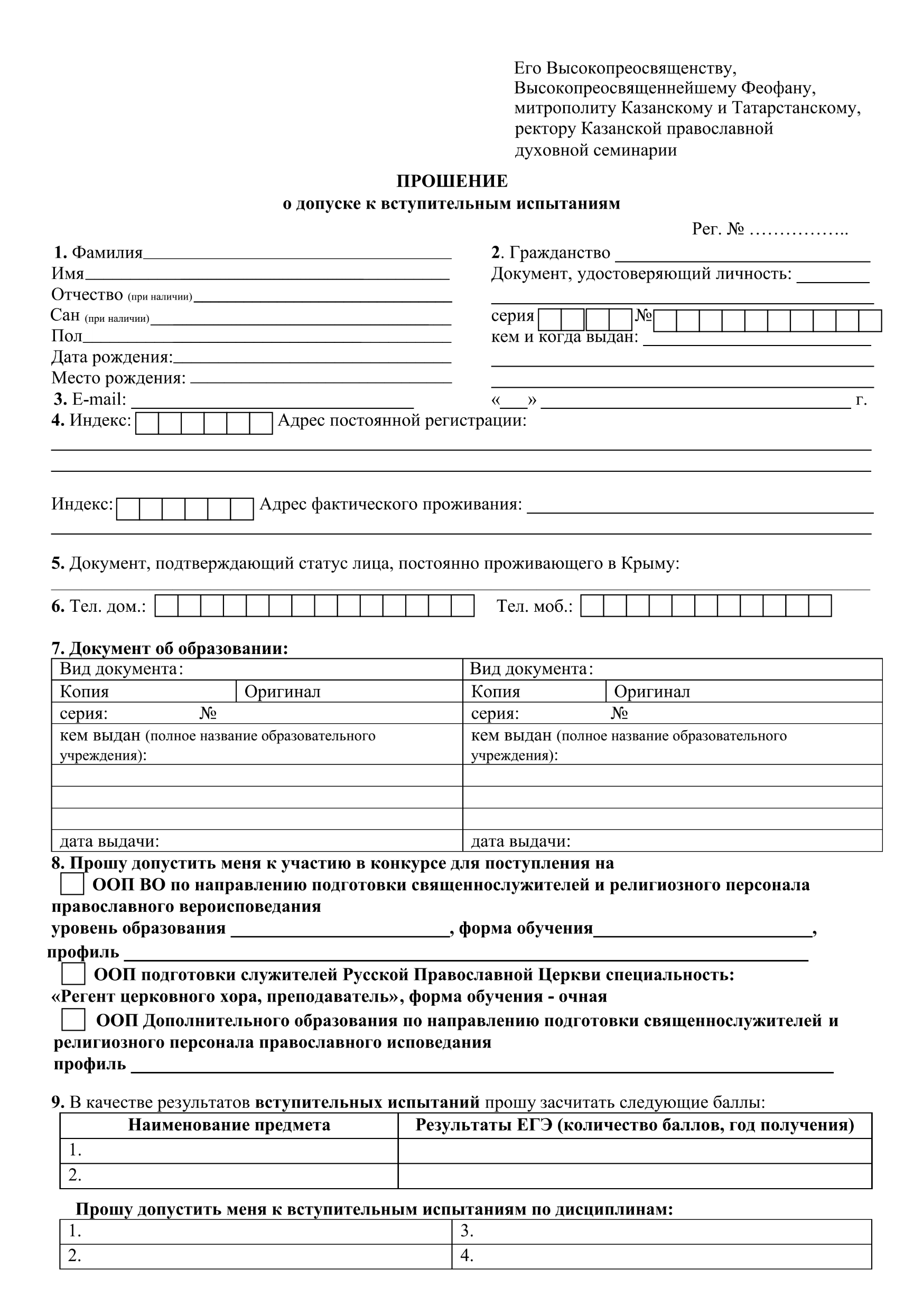 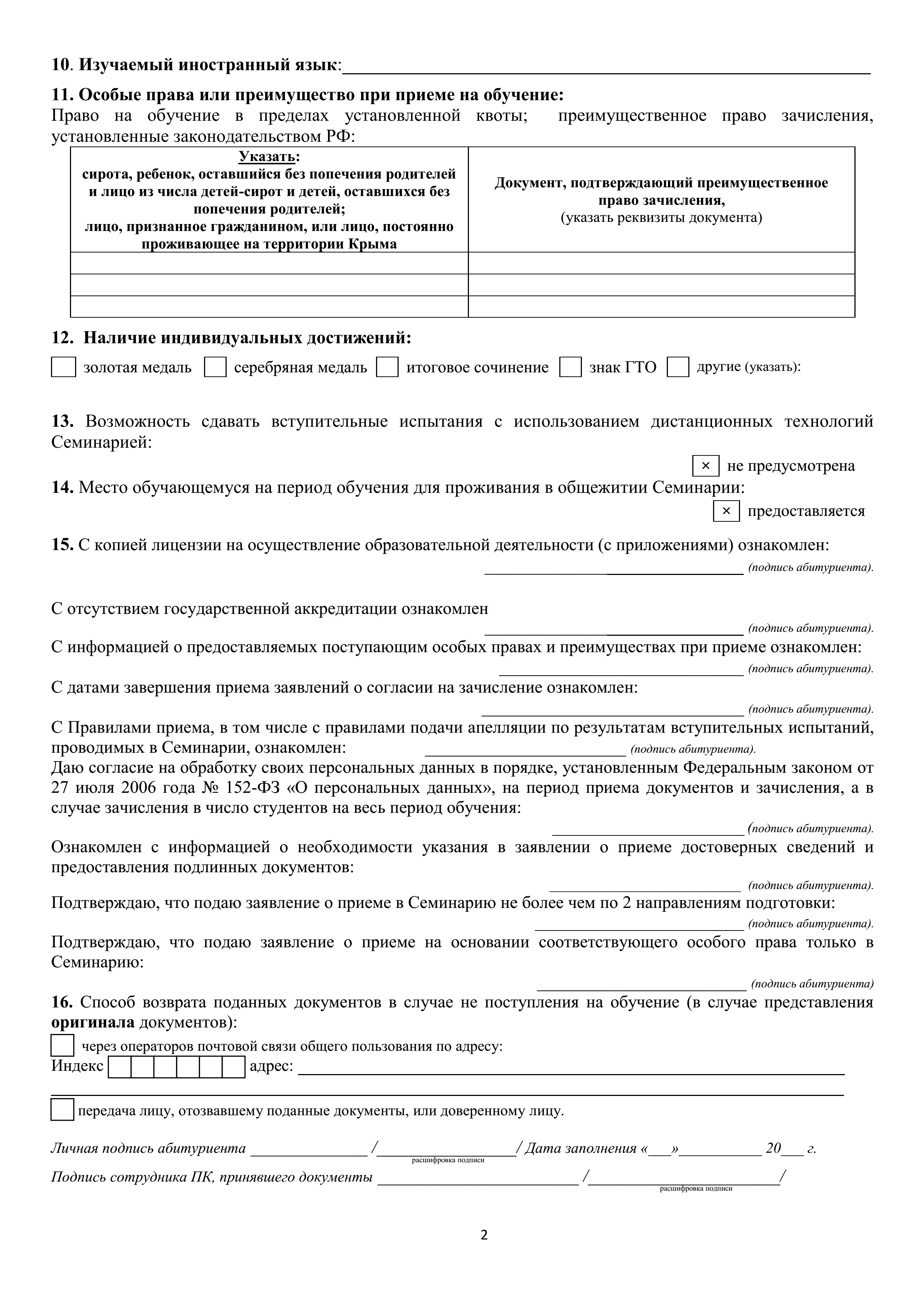 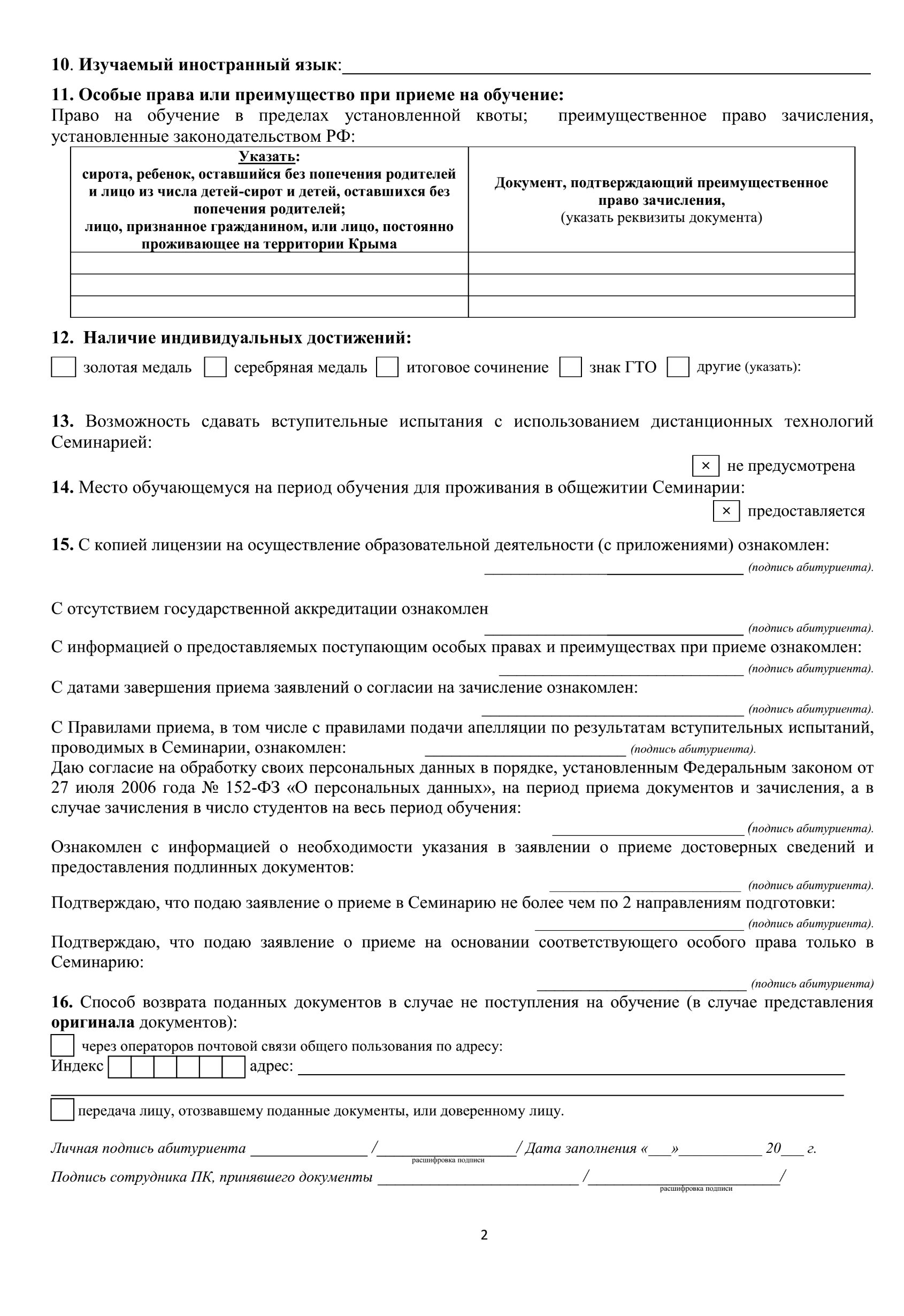 Приложение №2к Правилам приемав Религиозную организацию - духовная образовательная организация высшего образования «Казанская православная духовная семинария Казанской Епархии Русской Православной Церкви» на обучение по образовательным программам высшего образования - программам бакалавриата, программам магистратуры на 2019/2020 учебный год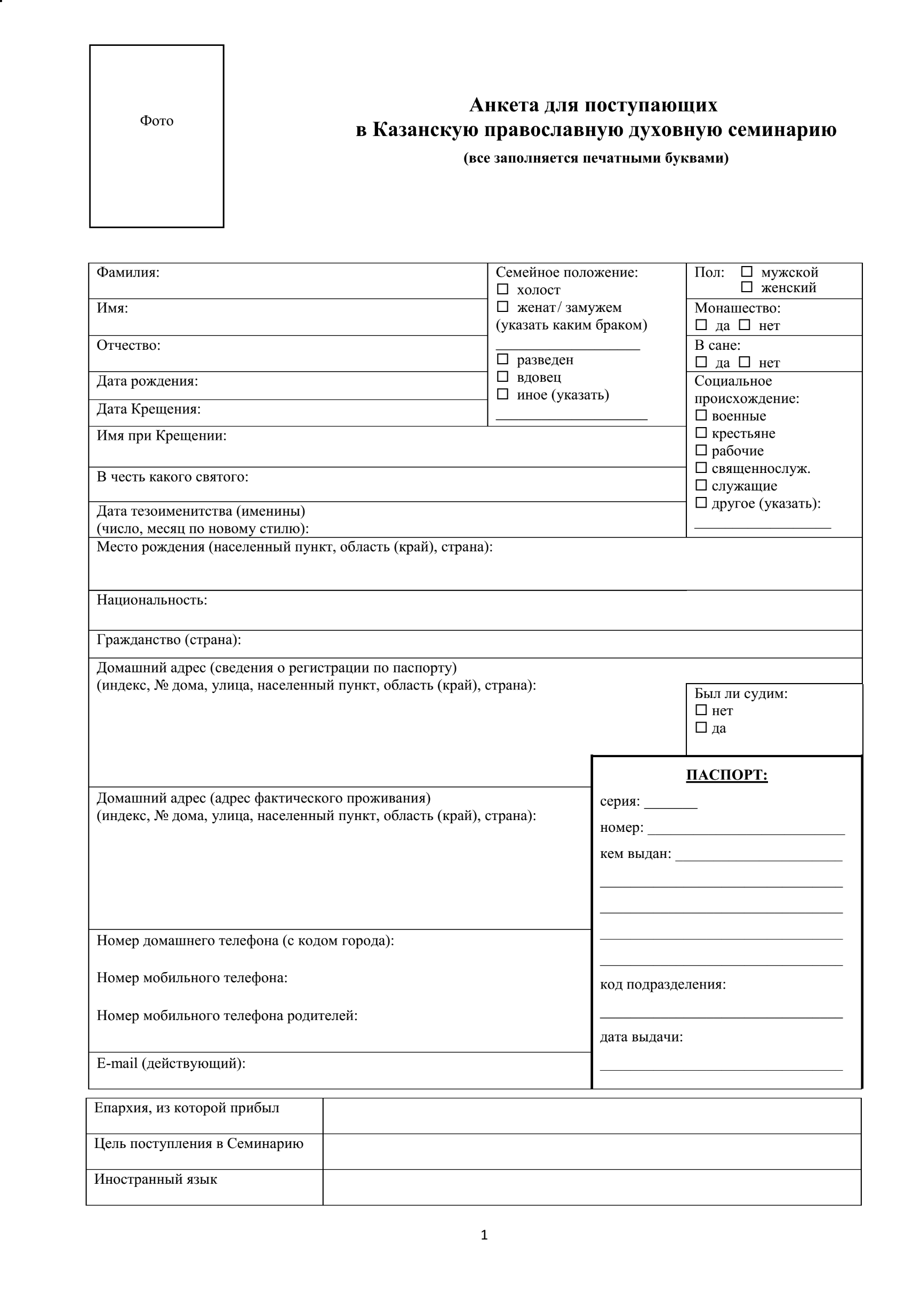 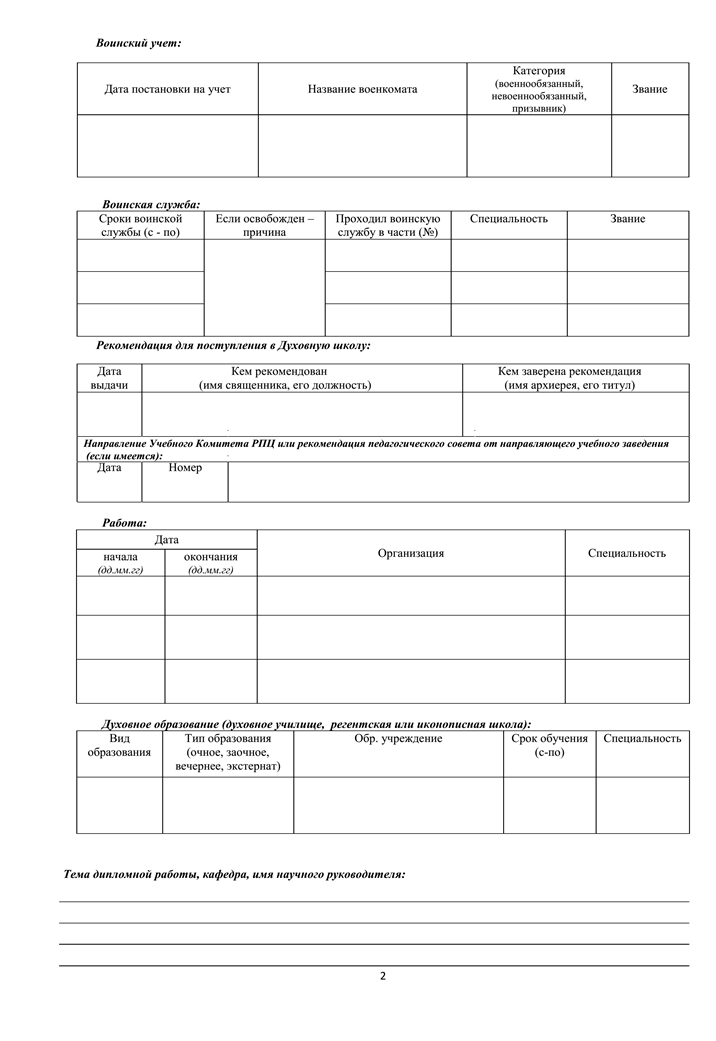 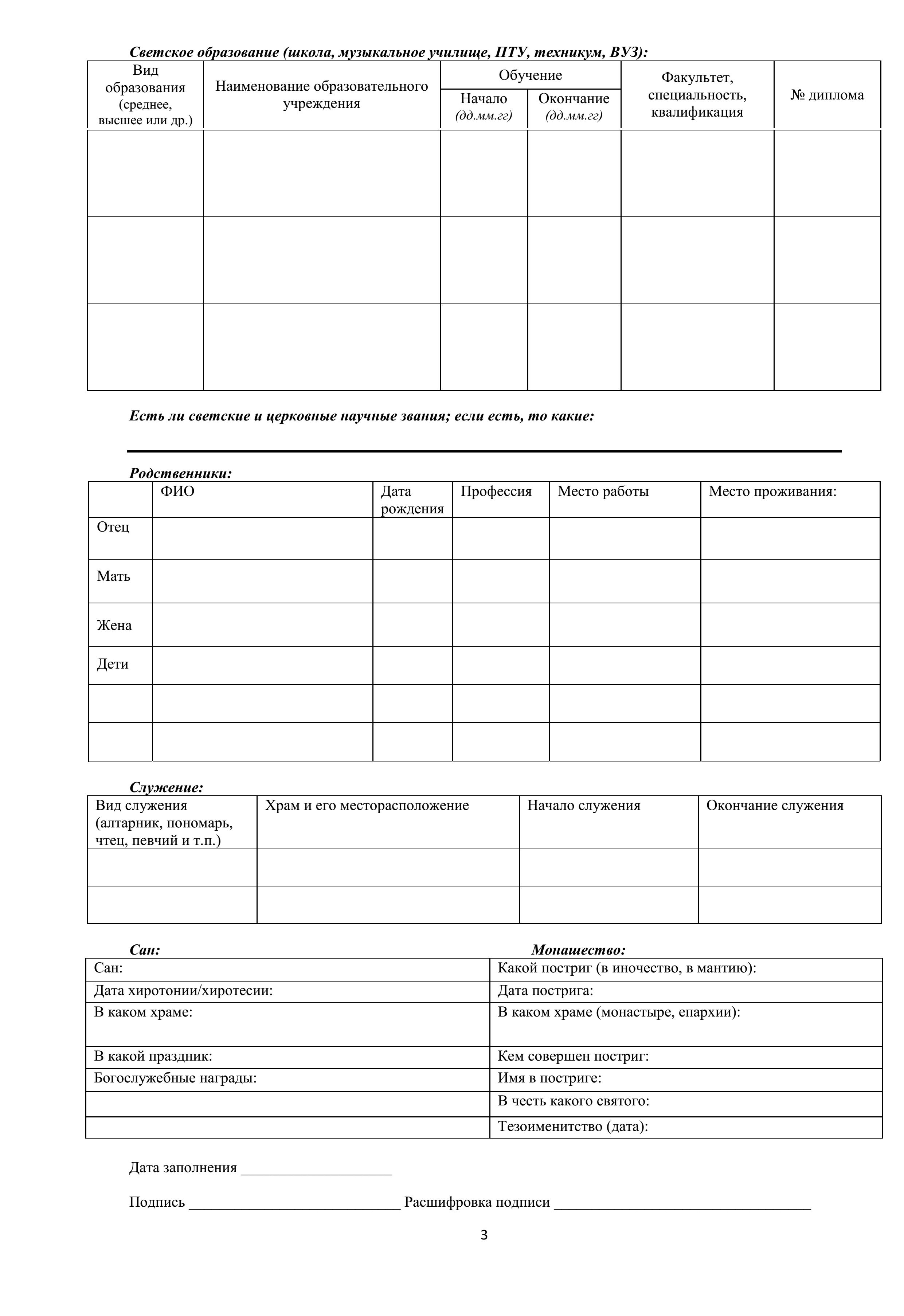 Приложение № 3к Правилам приемав Религиозную организацию - духовная образовательная организация высшего образования «Казанская православная духовная семинария Казанской Епархии Русской Православной Церкви» на обучение по образовательным программам высшего образования - программам бакалавриата, программам магистратуры на 2019/2020 учебный годПримерный план написания автобиографиидля поступающих в Религиозную организацию – духовную образовательную организацию высшего образования«Казанская православная духовная семинария Казанской Епархии Русской Православной Церкви»(пишется в повествовательном стиле)Я, Ф. И. О., родился (число, месяц, год и место рождения).Где (храм, епархия) и когда принял таинство Крещения.Семейное положение: холост, женат церковным или гражданским браком (первым или вторым браком, дата вступления в брак), разведён (дата развода), для женатых указать имя, отчество и девичью фамилию жены. Есть ли дети, указать их возраст.Национальность.Указать наличие полного среднего образования (название учебного заведения и дата его окончания).Обучался ли в воскресной школе (на подготовительном отделении духовных школ) (название учебного заведения и дата его окончания, в случае освоения соответствующей программы).Учился ли в светских и духовных учебных заведениях (название учебного заведения (факультета) и период обучения). Указать специальность, по которой обучался, научную степень.Указать данные (если имеются) о работе (организация, место, профессия, период работы) до поступления в Семинарию.Указать данные о прохождении церковного послушания (храм, епархия, в качестве кого нёс послушание, какое время) до поступления в Семинарию.Отношение к военной службе: служил (где и когда), призывник, освобождён (по какой статье – указать номер статьи и причину освобождения), офицер запаса.Поступал ли раньше в Духовные школы (где и когда).В случае наличия монашеского (иноческого) пострига указать, в каком храме, когда и кем совершён постриг.В случае наличия священного сана (иерей или диакон) или сана церковнослужителя (чтец)  указать, в каком храме, когда и кем совершена хиротония или хиротесия.Был ли судим церковным или гражданским судом?При наличии светских или церковных наград – указать это.В случае участия в политических и общественных организациях – указать факт членства в них.Расскажите о своих творческих и научных интересах, церковной деятельности, в которой Вы участвовали.Фамилия, имя, отчество, место работы и профессия родителей.Где и от кого получена рекомендация (епархия, храм, имя и фамилия священника), кем рекомендация заверена (имя архиерея и его титул).Точный домашний адрес (в том числе почтовый индекс, номер телефона (мобильного и домашнего), в случае проживания за границей – адрес на государственном языке страны проживания).Подпись (полная)	Дата    	Приложение № 4к Правилам приемав Религиозную организацию - духовная образовательная организация высшего образования «Казанская православная духовная семинария Казанской Епархии Русской Православной Церкви» на обучение по образовательным программам высшего образования - программам бакалавриата, программам магистратуры на 2019/2020 учебный годЕго Высокопреосвященству,Высокопреосвященнешему Феофану,Митрополиту Казанскому и Татарстанскомуректору Казанской православной духовной семинарии______________________________________________________________________ЗАЯВЛЕНИЕ О СОГЛАСИИ НА ЗАЧИСЛЕНИЕВ соответствии с Правилами приема в Религиозную организацию – духовную образовательную организацию высшего образования «Казанская православная духовная семинария Казанской Епархии Русской Православной Церкви»я, 	,(Ф.И.О.)даю согласие на зачисление в Семинарию в случае прохождения по конкурсу на обучение по образовательной программе:бакалавриата по направлению подготовки (нужное подчеркнуть):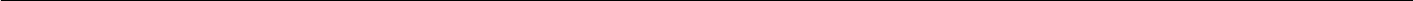 «Подготовка служителей и религиозного персонала религиозных организаций» 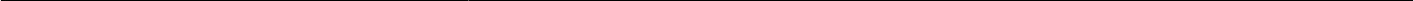 магистратуры по направлению подготовки (нужное подчеркнуть):   «Подготовка служителей и религиозного персонала религиозных организаций» магистерская программа (нужное подчеркнуть):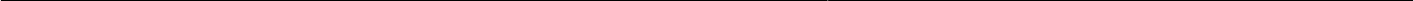 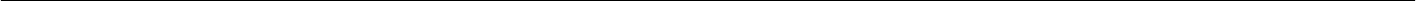 « 	» 	201_ г.  		 	(подпись абитуриента)	Ф.И.О.Приложение № 5к Правилам приемав Религиозную организацию - духовная образовательная организация высшего образования «Казанская православная духовная семинария Казанской Епархии Русской Православной Церкви» на обучение по образовательным программам высшего образования - программам бакалавриата, программам магистратуры на 2019/2020 учебный годЕго Высокопреосвященству,Высокопреосвященнешему Феофану,Митрополиту Казанскому и Татарстанскомуректору Казанской православной духовной семинарии______________________________________________________________________ЗАЯВЛЕНИЕ ОБ ОТКАЗЕ ОТ ЗАЧИСЛЕНИЯВ соответствии с Правилами приема в Религиозную организацию – духовную образовательную организацию высшего образования «Казанская православная духовная семинария Казанской Епархии Русской Православной Церкви»я, 	,(Ф.И.О.)отказываюсь от зачисления  для обучения по образовательной программе:бакалавриата по направлению подготовки (нужное подчеркнуть):«Подготовка служителей и религиозного персонала религиозных организаций» магистратуры по направлению подготовки (нужное подчеркнуть):   «Подготовка служителей и религиозного персонала религиозных организаций» магистерская программа (нужное подчеркнуть):О возможности подать заявление о согласии на зачисление не более двух раз и о дате окончания приема заявлений о согласии на обучение проинформирован.« 	» 	201_ г.  		 		Ф.И.О.Приложение № 6к Правилам приемав Религиозную организацию - духовная образовательная организация высшего образования «Казанская православная духовная семинария Казанской Епархии Русской Православной Церкви» на обучение по образовательным программам высшего образования - программам бакалавриата, программам магистратуры на 2019/2020 учебный годДОГОВОР №об образовании на обучение по образовательным программам высшего образования физического лицаза счет средств образовательной организациигород Казань                                                        «       » 	                        20____г.Религиозная организация – духовная образовательная организация высшего образования «Казанская православная духовная семинария Казанской Епархии Русской Православной Церкви» именуемая в дальнейшем «Семинария», в лице ректора Митрополита Феофана (Ашуркова Ивана Андреевича), действующего на основании Устава Семинарии с одной стороны и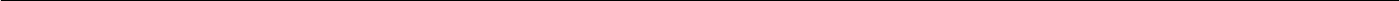 (фамилия, имя, отчество (при наличии))именуемый в дальнейшем «Студент», с другой стороны, совместно именуемые Стороны, заключили настоящий Договор (далее – Договор) о нижеследующем: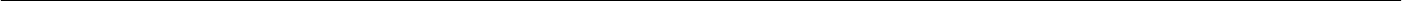 Предмет ДоговораСеминария за счет собственных средств осуществляет обучение Студента, зачисленного в Семинарию в соответствии с Правилами приема, по образовательной программе ____________________________________________________________________________________________________________________________________________________________________________________________________________________________________________________________________________________________________________________________________________________________в рамках церковного образовательного стандарта высшего духовного образования в соответствии с учебным планом.Срок освоения образовательной программы (продолжительность обучения) на момент подписания Договора составляет ____ года (в соответствии со сроком реализации соответствующей образовательной программы).После	прохождения	Студентом	полного	курса	обучения	и	успешной	итоговой аттестации ему выдается диплом о высшем духовном образовании Русской Православной Церкви с присуждением квалификации бакалавр/магистр  либо документ об освоении тех или иных компонентов образовательной программы в случае отчисления Студента из Семинарии до завершения им обучения в полном объеме.Взаимодействие СторонСеминария вправе:Самостоятельно осуществлять образовательный процесс, устанавливать системы оценок, формы, порядок и периодичность промежуточной аттестации Студента;Применять к Студенту меры поощрения и меры дисциплинарного взыскания в соответствии с законодательством Российской Федерации, учредительными документами Семинарии, настоящим Договором и локальными нормативными актами Семинарии.Студент вправе получать информацию от Семинарии по вопросам организации и обеспечения надлежащего осуществления образовательной деятельности, предусмотренных разделом I настоящего Договора.Студенту предоставляются академические права в соответствии с Федеральным законом от 29 декабря 2012 года № 273-ФЗ «Об образовании в Российской Федерации».Студент также вправе:Получать информацию от Семинарии по вопросам организации и обеспечения надлежащего осуществления образовательной деятельности, предусмотренных разделом I настоящего Договора;Пользоваться в порядке, установленном локальными нормативными актами, имуществом Семинарии, необходимым для освоения образовательной программы;Принимать в порядке, установленном локальными нормативными актами, участие в социально-культурных, оздоровительных и иных мероприятиях, организованных Семинарией;Получать полную и достоверную информацию об оценке своих знаний, умений, навыков и компетенций, а также о критериях этой оценки.Семинария обязана:Зачислить Студента, выполнившего установленные законодательством Российской Федерации, учредительными документами, локальными нормативными актами Семинарии, условия приема в качестве Студента;Организовать и обеспечить надлежащее осуществление образовательной деятельности, предусмотренное разделом I настоящего Договора. Образовательная деятельность осуществляется в соответствии с федеральным государственным образовательным стандартом высшего     образования/церковного образовательного стандарта высшего духовного образования (нужное подчеркнуть), учебным планом и расписанием занятий в Семинарии;Обеспечить Студенту предусмотренные выбранной образовательной программой условия ее освоения;Обеспечить Студенту уважение человеческого достоинства, защиту от всех форм физического и психического насилия, оскорбления личности, охрану жизни и здоровья.Студент обязан:Соблюдать внутренние установления Русской Православной Церкви, законодательство Российской Федерации, требования Устава Семинарии, Правила внутреннего распорядка, соблюдать учебную дисциплину и общепринятые нормы поведения, проявлять уважение к научно- педагогическому и иному персоналу и другим обучающимся, не посягать на их честь и достоинство;Выполнять учебный план, посещать все виды занятий, предусмотренные учебным планом;Бережно относиться к имуществу Семинарии, возмещать ущерб, причиненный им имуществу Семинарии;Своевременно (в течение трёх дней) предоставлять документы, подтверждающие пропуски занятий по уважительной причине.Порядок изменения и расторжения ДоговораУсловия, на которых заключен настоящий Договор, могут быть изменены по соглашению Сторон или в соответствии с законодательством Российской Федерации.Настоящий Договор может быть расторгнут по соглашению Сторон.Действие настоящего Договора прекращается досрочно:по инициативе Студента, в том числе в случае перевода Студента для продолжения освоения образовательной программы в другую организацию, осуществляющую образовательную деятельность;по инициативе Семинарии, в случае невыполнения Студентом учебного плана, нарушения локальных нормативных актов Семинарии.по обстоятельствам, не зависящим от воли Сторон, в том числе в случае ликвидации  Семинарии.Ответственность Сторон4.1. За неисполнение или ненадлежащее исполнение  своих  обязательств  по  Договору  Стороны несут ответственность, предусмотренную законодательством Российской Федерации, внутренними установлениями Русской Православной Церкви и настоящим Договором.Срок действия Договора5.1. Настоящий Договор вступает в силу со дня его заключения Сторонами и действует до полного исполнения Сторонами обязательств.Заключительные положенияСведения, указанные в настоящем Договоре, соответствуют информации, размещенной на официальном сайте Семинарии в сети «Интернет» (http://kazpds.ru/) на дату заключения настоящего Договора.Под периодом осуществления образовательной деятельности (периодом обучения) понимается промежуток времени с даты издания приказа о зачислении Студента в Семинарию до даты издания приказа об окончании обучения или отчислении Студента из Семинарии.Настоящий Договор составлен в двух экземплярах, по одному для каждой из Сторон. Все экземпляры имеют одинаковую юридическую силу. Изменения и дополнения настоящего Договора могут производиться только в письменной форме и подписываться уполномоченными представителями Сторон.Изменения Договора оформляются дополнительными соглашениями кДоговору.Адреса и реквизиты Сторон________________/Ашурков И.А./        	                          _____________/.                              /  М.П.Экземпляр трудового договора получил (а): _____________________________ Приложение № 7к Правилам приемав Религиозную организацию - духовная образовательная организация высшего образования «Казанская православная духовная семинария Казанской Епархии Русской Православной Церкви» на обучение по образовательным программам высшего образования - программам бакалавриата, программам магистратуры на 2019/2020 учебный год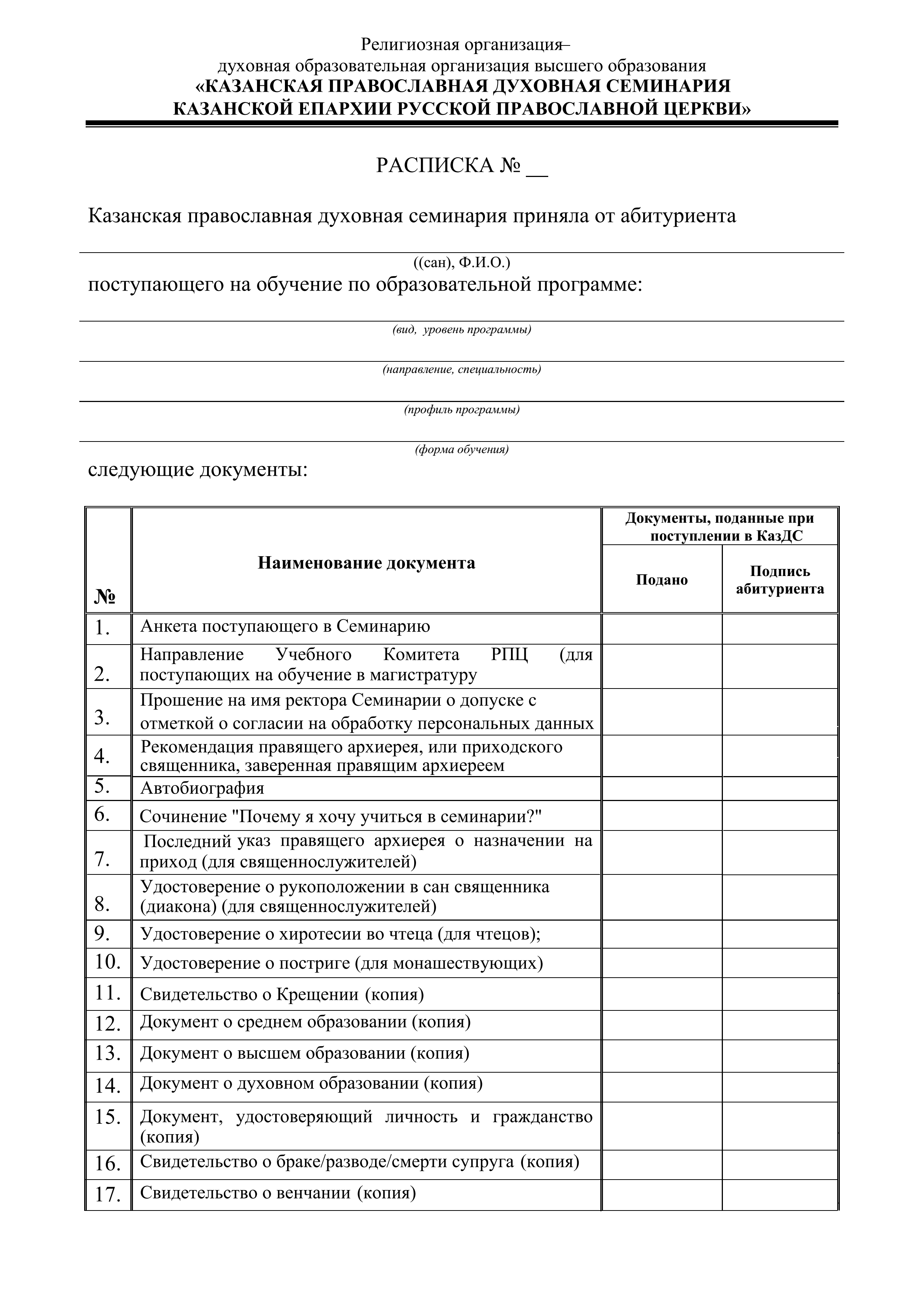 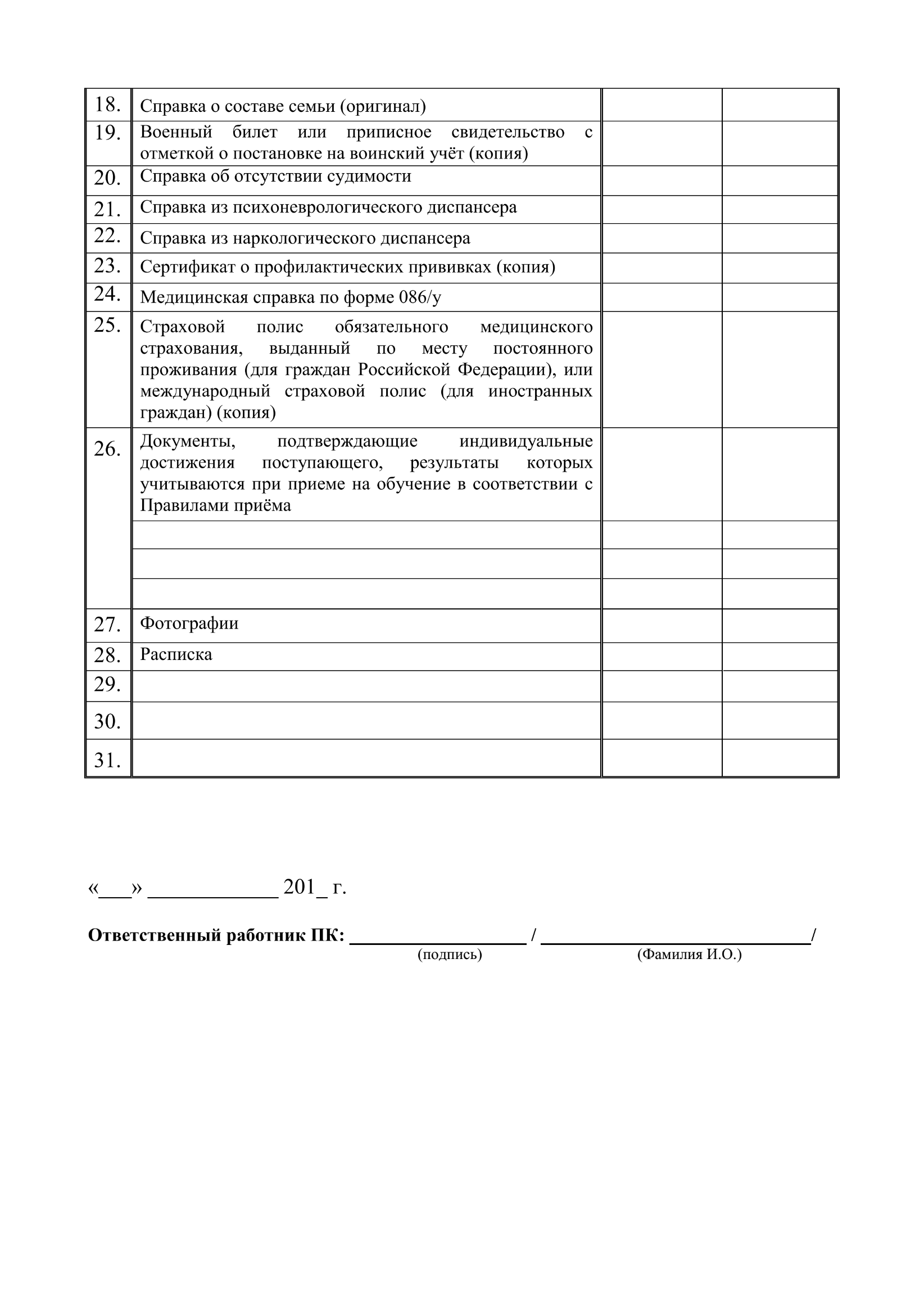 Приложение № 8к Правилам приемав Религиозную организацию - духовная образовательная организация высшего образования «Казанская православная духовная семинария Казанской Епархии Русской Православной Церкви» на обучение по образовательным программам высшего образования - программам бакалавриата, программам магистратуры на 2019/2020 учебный год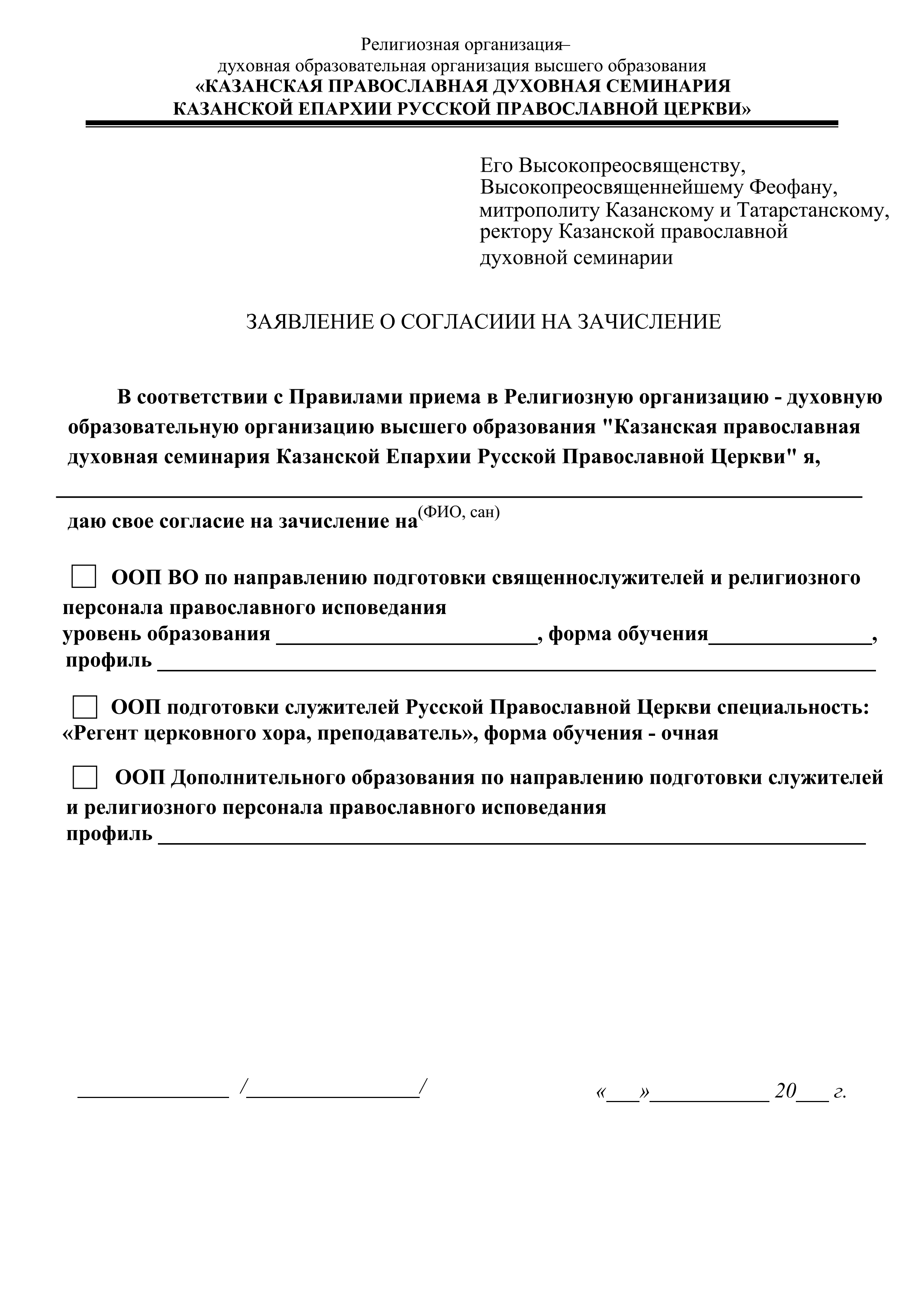 Приложение № 9к Правилам приемав Религиозную организацию - духовная образовательная организация высшего образования «Казанская православная духовная семинария Казанской Епархии Русской Православной Церкви» на обучение по образовательным программам высшего образования - программам бакалавриата, программам магистратуры на 2019/2020 учебный год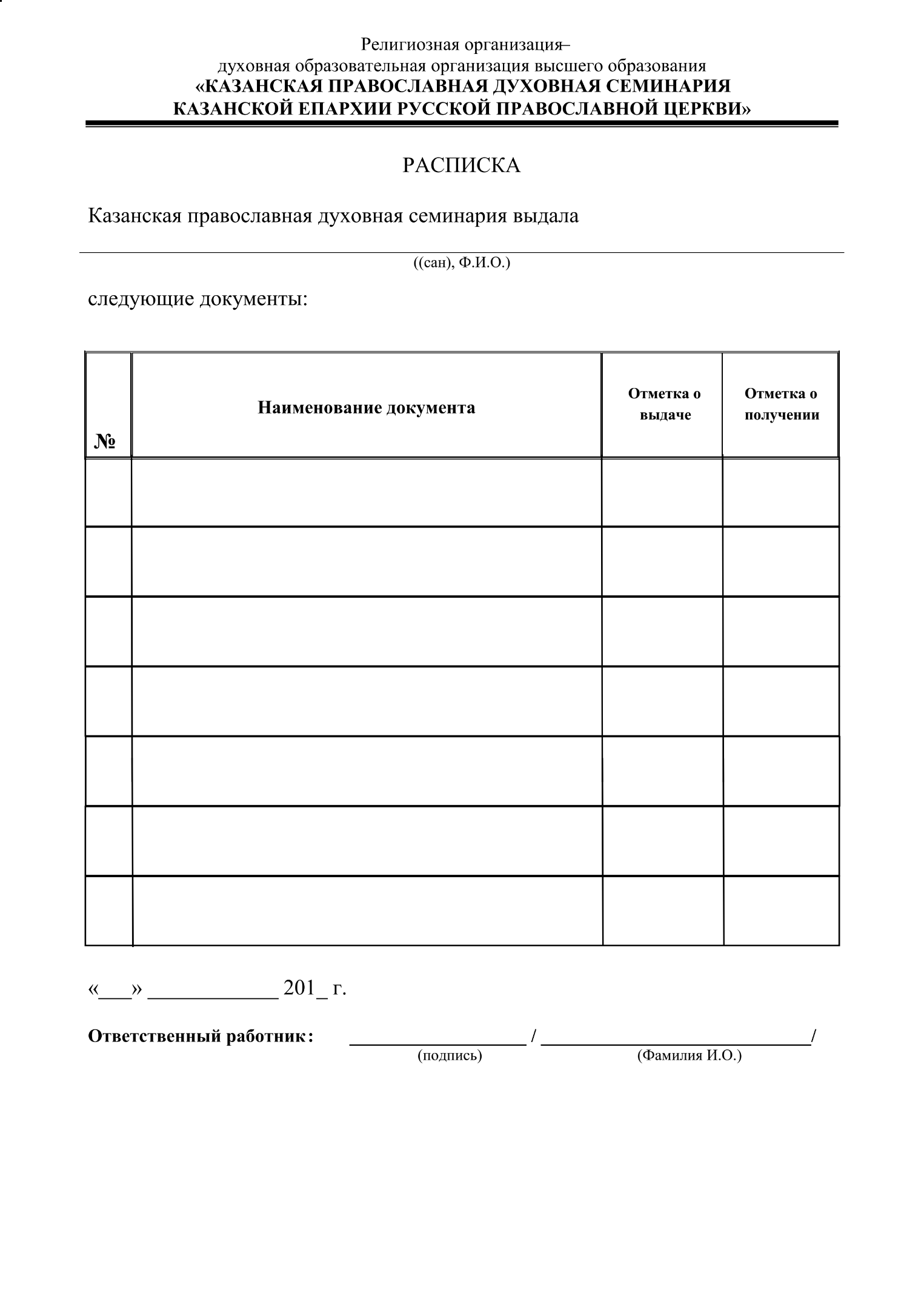 Религиозная организация – духовная образовательная организация высшего образования «Казанская православная духовная семинария Казанской Епархии Русской Православной Церкви»Адрес: 420036, г. Казань, ул. Челюскина, д. 31аИНН 1661004380 КПП 166101001Банковские реквизиты: АКБ «Заречье» (ОАО) г. Казань р/с 40703810801010190243 БИК 049205772 к/с 30101810900000000772